Anmälan till Dagläger 14-18 juniNamn:	___________________________________________Personnr:	______________________________________Adress:	______________________________________	______________________________________Mobilnr:	______________________________________Mailadress	____________________________________________Namn och telefon till närmast anhörig	________________________________________________________Jag har med mig hundNej Ja   Tik   Hane?   Ras:   ___________________________Namn på hunden:	_________________________________Har du någon allergi?Nej    Ja   ______________________Behöver du specialmat?Nej      Ja ______________________Målsmans underskrift:	_____________________________________Namnförtydligande	_____________________________________Anmälan skickas tillForshaga Brukshundklubb, c/o Ingrid Norrman, Lyckebogatan 16, 667 33 ForshagaEller mailas till ingridnorr1@gmail.comSista anmälningsdag: 31 mars 2021 via denna anmälningsblankettSista dag för betalning: 30 april 2021, till PG 86 92 31 – 1För det fall Folkhälsomyndighetens restriktioner hindrar lägret från att genomföras, kommer anmälningsavgiften att återbetalas.Blanketten kan laddas hem i wordformat på vår hemsida www.forshagabk.se 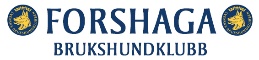 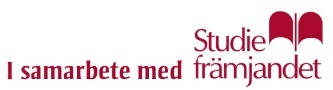 